АДМИНИСТРАЦИЯ КОЛПАШЕВСКОГО РАЙОНА ТОМСКОЙ ОБЛАСТИРАСПОРЯЖЕНИЕ09.04.2024										         №   171Об организации проведения учебных сборов обучающихся Колпашевского района в 2024 годуВ соответствии с Федеральным законом от 28.03.1998 № 53-ФЗ                       «О воинской обязанности и военной службе», постановлением Правительства РФ от 31.12.1999 № 1441 «Об утверждении Положения                       о подготовке граждан Российской Федерации к военной службе»,                          Приказом Минобороны РФ и Министерства образования и науки РФ                              от 24 февраля 2010 года № 96/134 «Об утверждении Инструкции                                об организации обучения граждан Российской Федерации начальным знаниям в области обороны и их подготовки по основам военной службы                     в образовательных учреждениях среднего (полного) общего образования, образовательных учреждениях начального профессионального и среднего профессионального образования и учебных пунктах», распоряжением Губернатора Томской области от 01.04.2016 № 89-р «Об организации проведения пятидневных учебных сборов с гражданами, изучающими основы военной службы в общеобразовательных организациях                                       и профессиональных образовательных организациях» и в целях изучения основ безопасности военной службы, устройства и правил обращения                            со стрелковым оружием, основ тактической, строевой подготовок, сохранения здоровья и военно-медицинской подготовки, вопросов радиационной, химической и биологической защиты войск и населения, закрепления знаний и навыков, приобретенных обучающимися муниципальных общеобразовательных организаций Колпашевского района на занятиях по основам военной службы, воспитания патриотизма, уважения к историческому и культурному прошлому России и её Вооруженным силам 1. Начальнику Управления образования Администрации Колпашевского района Браун С.В.:1) организовать проведение учебных сборов для юношей 10-х классов (далее – учебные сборы) на базе муниципальных общеобразовательных организаций Колпашевского района с 27.05.2024 по 31.05.2024;  2) назначить ответственных лиц за проведение учебных сборов                                     в муниципальных общеобразовательных организациях.2. Рекомендовать военному комиссару г. Колпашево и Колпашевского района Томской области Хайруллину Н.А. оказывать практическую                              и методическую помощь муниципальным общеобразовательным организациям в организации обучения участников учебных сборов начальным знаниям в области обороны и их подготовки по основам военной службы.3. Опубликовать настоящее распоряжение в Ведомостях органов местного самоуправления Колпашевского района и разместить                                  на официальном сайте органов местного самоуправления муниципального образования «Колпашевский район».4. Контроль за исполнением распоряжения возложить на заместителя Главы Колпашевского района по социальным вопросам Шапилову Л.В.Глава района						           	               А.Б.АгеевС.В.Браун4 22 50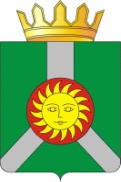 